Pinot Ruby	Likör-RotweinSorte:	Pinot Noir Herkunft:	Familie Hausammann Iselisberg.	Am sonnigen Südhang des unteren Thurtals.	Die handgelesenen Trauben stammen aus eigenem Anbau. Der Wein wird von uns selber gekeltert und auf dem Hof abgefüllt.Farbe:	Kräftiges RubinrotBukett:	Kommt fruchtig jung mit einer Beeren Kirsch-Aromatik daher.Geschmack:	Würzige Tannine mit einer Prise Süsse enden in einem kräftigen umspielenden Geschmack, der lange anhält.Kelterung: 	Aus auserlesenen Pinot Noir Trauben. Bei der Vinifikation wird der Wein während des Gärvorgangs mit 80%igen Weinbrand abgestoppt, so verbleibt ein Anteil an Restsüsse im Wein. 	Während zwölf Monaten im Barrique gereift. Vol. 20%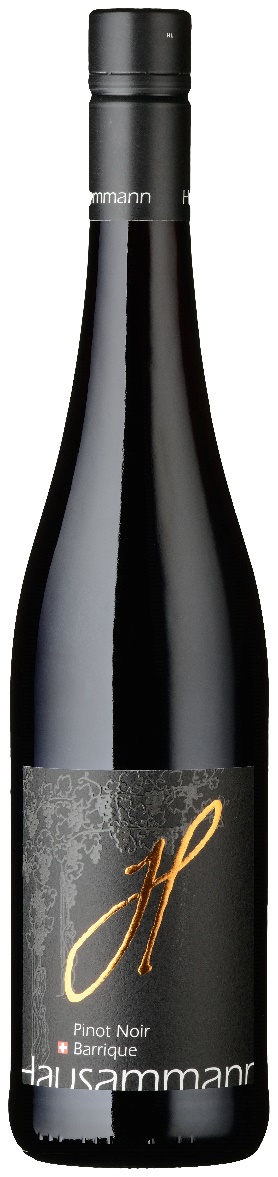 Serviertemperatur / Speiseempfehlung:18ºC.Einsatzgebiete je nach Vorlieben individuell, vor allem zum Apero, Fleischterrine mit einer süsslichen/sauren Komponente (z.B. Preiselbeeren, Chutney), Dessert oder Käse, zu einer feinen Zigarre.